Литературные премии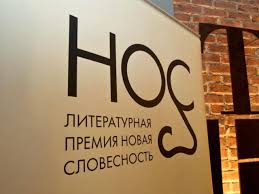 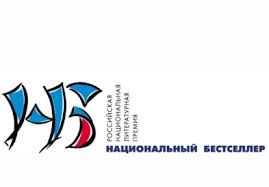 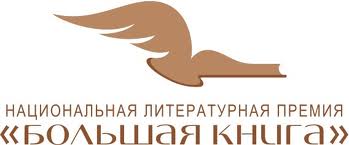 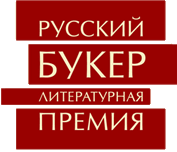 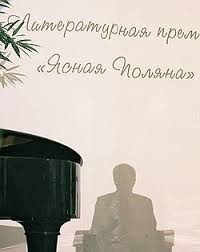 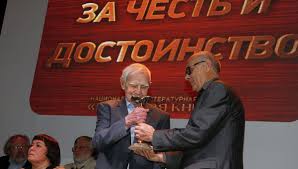 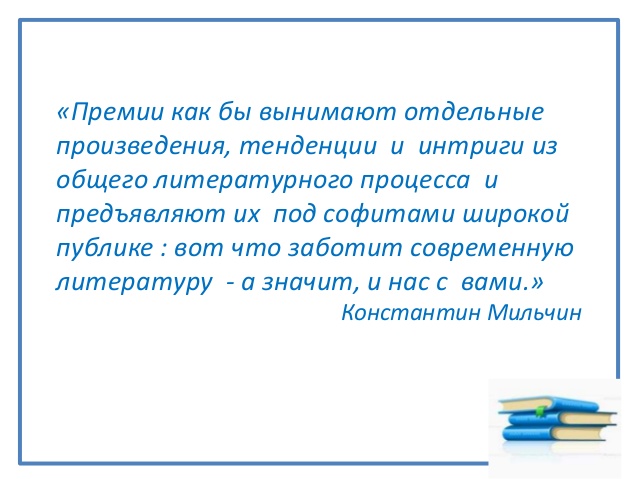 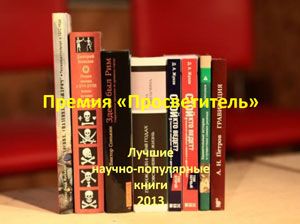 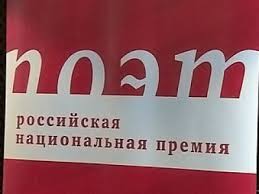 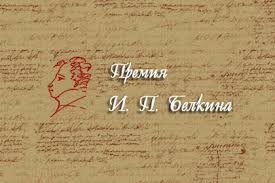 